VERKON	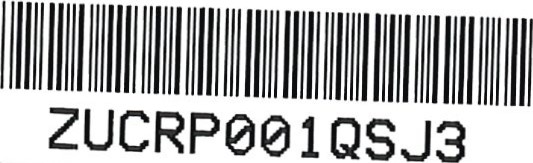 	společnost pro vaši laboratoř	Rezervační smlouva na dodávky náhradního plnění v roce 2018uzavřená mezi níže uvedenými účastníky, kteří tuto smlouvu uzavírají s ohledem na spolupráci při poskytování náhradního plnění dle ust. S 81 zákona 435/2004 Sb. o zaměstnanosti, v platném znění a vyhlášky č. 518/2004 Sb., kterou se provádí zákon č. 435/2004 Sb.VERKON s.r.o.se sídlem: Julia Mařáka 1274, 250 01 Brandýs nad Labem—Stará Boleslav IC: 62968041 DIČ: CZ62968041 jednající: Petr Altman, MBA, jednatel společnostiZapsaná v obchodním rejstříku, vedeného u Městského soudu v Praze, oddíl C, vložka 44424. (jako '(dodavatel” na straně jedné) aZdravotní ústav se sídlem v ústí nad Labem se sídlem: Moskevská 1531/15, 400 01 Ústí nad Labem IC: 71009361 DIČ: CZ71009361 jednající: Ing. Pavel Bernáth, ředitel , Ing. Josef Staněk, vedoucí MTZ(jako ”odběratel” na straně druhé)l.PreambuleDodavatel prohlašuje, že zaměstnává dle ust. S 81 a násl. zákona č. 435/2004 Sb. o zaměstnanosti, ve znění pozdějších předpisů, jakožto i provádějících právních předpisů, dostatečné množství zaměstnanců se zdravotním znevýhodněním či postižením pro účely výpočtu přepočteného stavu těchto zaměstnanců tak, aby mohl řádně poskytovat tzv. Náhradní plnění, a to ve smyslu a za podmínek upravenými speciálními zákony (dále také "náhradní plnění”). Rezervace objemu výše uvedeného představuje účel této smlouvy. Dodavatel dále prohlašuje, že vede evidenci o poskytnutém „náhradním plnění” ve smyslu S 81 zákona č. 435/2004 Sb., že na základě této evidence provádní průběžnou kontrolu limitů pro poskytování „náhradního plnění” a že objem „náhradního plnění”, jehož rezervace je předmětem této smlouvy, uvedené zákonné limity nepřekračuje.Práva a povinnosti stranOdběratel se zavazuje odebrat od dodavatele zboží či služby v právním rámci „náhradního plnění” v objemu 100000 Kč (stotisíc korun českých) v průběhu kalendářního roku 2018.Dodavatel se zavazuje rezervovat odběrateli celý objem „náhradního plnění” specifikovaný v čl. Il, odst. 1 této smlouvy a poskytovat odběrateli dodávky objednaného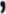 VERKON s.r.o. I Julia Mařáka 1274, 250 01 Brandýs nad Labem — Stará BoleslavIC: 62968041 | DIČ: CZ62968041 1 Společnost je vedena u Městského soudu v Praze od 3.4.1996, oddíl C, vložka 44424.VERKONspolečnost pro vaši laboratořzboží či služeb tak, že minimálně 100% hodnoty zboží dodaného v rámci každé jednotlivé objednávky odběratele bude poskytnuto v právním rámci „náhradního plnění”, a to až do vyčerpání celého objemu rezervovaného „náhradního plnění”, specifikovaného v čl. Il, odst. 1 této smlouvy. Poskytování dodávek zboží či služeb v právním rámci „náhradního plnění” nad tento rezervovaný objem není dodavatelem garantováno a může být poskytováno pouze v závislosti na využití zákonných kapacit dodavatele pro poskytování náhradního plnění dle S81 odst. 3) zákona č. 435/2004 Sb. Poskytování dodávek zboží či služeb může být v právním rámci „náhradního plnění” prováděno pouze v případě zboží či služeb, které jsou dodávány za ceníkové ceny dodavatele, bez dodatečných slev a se splatností maximálně 30 dní, pokud se smluvní strany nedohodnou jinak.V případě, že odběratel nevyčerpá celý rezerovaný objem náhradního plnění dle čl. Il, odst. 1 této smlouvy odběry zboží či služeb dle čl. Il, odst. 2 této smlouvy do 31. 12. 2018, zavazuje se uhradit dodavateli smluvní odměnu ve výši 35,71% z nevyčerpané výše tohoto objemu. V případě, že se odběrateli nebude dařit vyčerpat smluvený objem „náhradního plnění”, může objem rezervovaného „náhradního plnění”, specifikovaného v čl. Il, odst. 1 této smlouvy bezsankčně snížit, a to maximálně 0 50 %, pokud o výši požadovaného snížení písemně informuje dodavatele v termínu do30. 9. 2018.V případě, že dodavatel neposkytne odběrateli celý rezerovaný objem náhradního plnění dle čl. Il, odst. 1 této smlouvy dodávkami zboží či služeb dle čl. Il, odst. 2 této smlouvy do 31. 12. 2018, zavazuje se uhradit odběrateli smluvní odměnu ve výši 35,71% z neposkytnuté výše tohoto objemu.Závěrečná ustanoveníSmluvní strany výslovně prohlašují, že se s obsahem této smlouvy seznámily, nemají k němu žádných výhrad ani připomínek. Dále prohlašují, že tato smlouva byla uzavřena svobodně, vážně a srozumitelně, nikoliv v tísni a za nápadně nevýhodných podmínek. Na důkaz toho připojují své podpisy.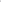 Tato smlouva je sepsána ve 2 stejnopisech, z nichž každý má platnost originálu a po jednom obdrží každá ze smluvních stran.Tato smlouva může být měněna pouze písemně formou dodatků, podepsaných oběma stranami.Petr Altman, MBA, jednatel za dodavatele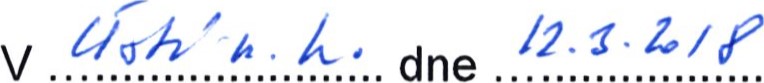 VERKON s.r.o. I Julia Mařáka 1274, 250 01 Brandýs nad Labem — Stará BoleslavIC: 62968041 | DIČ: CZ62968041 1 Společnost je vedena u Městského soudu v Praze od 3.4. 1996, oddíl C, vložka 44424.